О внесении изменений в постановлениеадминистрации муниципального образованияСоль-Илецкий городской округ от 30.03.2016№ 897-п «Об утверждении муниципальнойпрограммы  «Отходы »В соответствии с со ст. 179 Бюджетного кодекса РФ, Федеральным законом от 06.10.2003 № 131-ФЗ «Об общих принципах организации местного самоуправления в РФ, Уставом муниципального образования Соль-Илецкий городской округ,  постановлением  от 26.01.2016 № 56-п «Об утверждении  порядка  разработки, реализации и оценки  эффективности муниципальных программ муниципального образования Соль-Илецкий городской округ», постановлением от 25.09.2018 № 2218-п «О внесении изменений в постановление администрации Соль-Илецкого городского округа от 25.02.2016г. №411-п «Об утверждении перечня муниципальных программ муниципального образования Соль-Илецкий городской округ» постановляю:1. Внести изменения в приложение утвержденное постановлением администрации Соль-Илецкого городского округа от 30.03.2016 № 897-п «Об утверждении муниципальной программы «Отходы» и изложить в новой редакции, согласно приложению к настоящему постановлению.2. Контроль за исполнением настоящего постановления возложить на первого заместителя главы администрации - заместителя главы администрации Соль-Илецкого городского округа по строительству, транспорту, благоустройству и  ЖКХ  В.П. Вдовкина. 3. Постановление вступает в силу с момента официального опубликования (обнародования).Глава муниципального образованияСоль-Илецкий городской округ                                                       А.А. КузьминВерно Ведущий специалист	организационного отдела                                                              Е.В. ТелушкинаРазослано: Прокуратура, Организационному отделу, финансовому управлению, МКУ по централизованной бухгалтерии, отделу по строительству, транспорту, ЖКХ,  дорожному хозяйству, газификации и связи.                                                                                     Приложение                                                                         к постановлению администрации                                                                         муниципального образования                                                                                                          Соль-Илецкий городской округ                                                                         от                  2019  № _______                                                                       Паспорт муниципальной программы«Отходы» Характеристика состояния и обоснование проблем, связанных                                     с безопасным обращением с отходами на территории                                                Соль-Илецкого городского округа 1.1. Формирование благоприятной и комфортной среды жизнедеятельности на территории муниципального образования Соль-Илецкий городской округ  является основной целью органов местного самоуправления муниципального образования Соль-Илецкий городской округ.Основной проблемой, способствующей ухудшению качества окружающей среды и нарастанию экологической напряженности, на территории Соль-Илецкого  городского округа, является загрязнение отходами производства и потребления (далее – отходы).Количество отходов неуклонно возрастает из-за изменения образа жизни (в основном от использования одноразовой посуды, различных емкостей, оберточных и упаковочных материалов и т.д.), возрастает сложность состава бытовых отходов. Для сокращения объемов отходов, направляемых на захоронение на свалки, требуется внедрение соответствующих экологически безопасных технологий сортировки и селективного сбора отходов от населения, а также на предприятиях и организациях.Неблагоприятная обстановка складывается в настоящее время на стихийных несанкционированных свалках на территории Соль-Илецкого городского округа, что  оказывает отрицательное влияние на окружающую среду, усугубляет экологическую и санитарно-эпидемиологическую обстановку.Вывоз и складирование отходов производится на  объекте  для размещения отходов (далее – полигон). На сегодняшний день статусом регионального оператора, по обращению с твердыми коммунальными отходами в Оренбургской области, сроком на 10 лет наделено ООО «Природа».С 01.01.2019 года согласно, Федеральному закону от 24.06.1998 года №89-ФЗ «Об отходах производства и потребления», деятельность по обращению с твердыми коммунальными отходами (далее – ТКО) на территории Оренбургской области обеспечивается региональным оператором в соответствии с территориальной схемой обращения с отходами утверждённой постановлением Правительства Оренбургской области от 26.09.2016 года №682-п (в ред. постановления Правительства Оренбургской области от 07.03.2018 года №123-п).Постановлением правительства Оренбургской области от 22.02.2018 №97-п «Об утверждении положения о порядке накопления и сбора твердых коммунальных отходов на территории Оренбургской области» определён порядок накопления и сбора твёрдых коммунальных отходов, в том числе их раздельного накопления, в целях предотвращения вредного воздействия ТКО на здоровье человека и окружающую среду, а также вовлечения полезных компонентов, содержащихся в отходах, в хозяйственный оборот.Реализация мероприятий муниципальной программы позволит повысить экологическую безопасность территории Соль-Илецкого городского округа.      2.	Приоритеты муниципальной политики в сфере реализациимуниципальной программы           Целью Программы является:- обеспечение экологической безопасности окружающей среды и населения при обращении с отходами производства и потребления, размещенными  на территории Соль-Илецкого городского округа.              Задачей  Программы является:          - приведение систем коммунальной инфраструктуры - объектов, используемых для утилизации (захоронения) отходов, в соответствие с санитарными и экологическими требованиями, обеспечивающими комфортные условия  проживания населения.          - решение комплекса вопросов по сбору, размещению отходов, оборудованию специализированных объектов для их складирования, снижению их негативного воздействия на окружающую среду и здоровье населения Соль-Илецкого городского округа        Реализация Программы позволит:         - совершенствовать организационные меры по повышению эффективности системы очистки территории  Соль-Илецкого городского округа  от отходов;         - улучшить экологическую  и санитарно-эпидемиологическую  ситуацию за счет сокращения негативного воздействия на окружающую среду со стороны  на территории  Соль-Илецкого городского округа.         - создать полигон, отвечающий санитарно-эпидемиологическим требованиям эксплуатации.         Таким образом, настоящая Программа объединяет и координирует деятельность по реализации всех мероприятий, направленных на решение вопросов обеспечения экологической безопасности для  населения, улучшение санитарно-эпидемиологического состояния территории Соль-Илецкого городского округа.       Срок реализации Программы – 2016-2021 годы.Перечень показателей (индикаторов) муниципальной программы    достижения целей и решения задач ПрограммыОсновной целью Программы является: обеспечение экологической безопасности окружающей среды и населения при обращении с отходами производства и потребления, размещенными  на территории Соль-Илецкого городского округа. Для достижения данной цели в Программе предусматривается решение следующих задач:         приведение систем коммунальной инфраструктуры – объектов, используемых для утилизации (захоронения) отходов, в соответствие с санитарными и экологическими требованиями, обеспечивающими комфортные условия  проживания населения; решение комплекса вопросов по сбору, размещению отходов, оборудованию специализированных объектов для их складирования, снижению их негативного воздействия на окружающую среду и здоровье населения Соль-Илецкого городского округа. Мероприятия Программы представляют собой комплекс взаимосвязанных мер, направленных на решение наиболее важных текущих и перспективных задач в области охраны окружающей среды Соль-Илецкого городского округа.         Показатели (индикаторы) достижения целей и решения задач Программы  отражены в таблице 1 приложения № 1 к Программе.        Этапы реализации Программы  не выделяются.4. Характеристика основных мероприятий Программы         Для достижения поставленной цели и установленных задач в рамках Программы  предусматривается реализация следующих мероприятий:          Основное мероприятие  № 1.  Обустройство полигона:–   модернизация (ремонтные работы) полигона.           Основное мероприятие № 2. Участие в организации деятельности по сбору(в том числе раздельному сбору), транспорированию, обработке, утилизации, обезвреживанию, захоронению твердых коммунальных отходов:организация вывоза мусора;приобретение контейнеров,  организация контейнерных площадок, ремонт и содержание контейнерных площадок, установка урн.          Основное мероприятие № 3. Проведение работ по буртованию и обваловке свалок:     – проведение работ по буртованию и обваловке свалок.  Параметры реализации Программы в 2019 - 2021 годах будут уточнены на основе промежуточных итогов реализации Программы в 2019 году.          Перечень основных мероприятий Программы представлен в таблице 2 приложении № 1 к Программе.5. Ресурсное обеспечение Программы           Общий объем финансирования для реализации мероприятий Программы  составит  8 887,9 тыс. рублей, в том числе по годам реализации:2016 год – 530,0 тыс. рублей;2017 год – 2176,6 тыс. рублей;2018 год – 1028,0 тыс. рублей;2019 год – 5153,3 тыс. рублей;2020 год – 0,0 тыс. рублей;2021 год – 0,0 тыс. рублей.          Источником финансирования Программы  является муниципальный бюджет муниципального образования Соль-Илецкий городской округ.          Ресурсное обеспечение Программы представлено в приложении  № 2 к Программе.Перечень ведомственных целевых программ и основных мероприятий муниципальной программытаблица 2   Приложение № 2к муниципальной программе"Отходы на 2016-2021 годы"Ресурсное обеспечение реализации муниципальной программы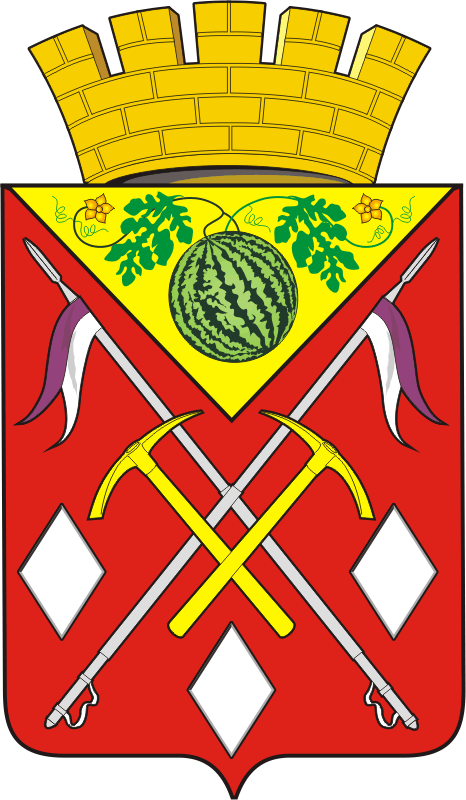 АДМИНИСТРАЦИЯМУНИЦИПАЛЬНОГО ОБРАЗОВАНИЯСОЛЬ-ИЛЕЦКИЙ ГОРОДСКОЙ ОКРУГОРЕНБУРГСКОЙ ОБЛАСТИПОСТАНОВЛЕНИЕ     .     .2019г.  №              .                          ПроектОтветственный исполнитель Программыотдел по строительству, транспорту, ЖКХ, дорожному хозяйству, газификации и связи администрации муниципального образования Соль-Илецкий городской округСоисполнители Программы отсутствуетУчастники Программыадминистрация муниципального образования Соль-Илецкий городской округПодпрограммы Программы отсутствуютЦель Программыобеспечение экологической безопасности окружающей среды и населения при обращении с отходами производства и потребления, размещенными  на территории Соль-Илецкого городского округаЗадачи Программы   приведение систем коммунальной инфраструктуры - объектов, используемых для утилизации (захоронения) отходов, в соответствие с санитарными и экологическими требованиями, обеспечивающими комфортные условия  проживания населения;решение комплекса вопросов по сбору, размещению отходов, оборудованию специализированных объектов для их складирования, снижению их негативного воздействия на окружающую среду и здоровье населения Соль-Илецкого городского округаПоказатели (индикаторы) Программыприведение полигона в соответствии с  санитарно-эпидемиологическими требованиями;ликвидация мест несанкционированного размещения отходов;количество обвалованных и отбуртованных свалок.Срок и этапы  реализации Программы   Реализация Программы начинается с 2016 года. Мероприятия Программы рассчитаны на срок 2016- 2021 г.Объем бюджетных ассигнований Программы Общий объем финансирования из бюджета муниципального образования Соль-Илецкий городской округ в период 2016-2021  годы – 8887,9 тыс. рублей, в том числе по годам реализации:2016 год – 530,0 тыс. рублей;2017 год – 2176,6 тыс. рублей;2018 год – 1028,0 тыс. рублей;2019 год – 5153,3 тыс. рублей;2020 год – 0,0 тыс. рублей;2021 год – 0,0 тыс. рублей.Ожидаемые результатыреализации Программы снижение объемов накопления отходов производства и потребления, негативных последствий воздействия отходов на окружающую среду;обустройство полигона отвечающего санитарно-эпидемиологическим требованиям;ликвидация несанкционированных и экологически опасных объектов размещения отходовПриложение 1Приложение 1Приложение 1Приложение 1Приложение 1Приложение 1Приложение 1Приложение 1к муниципальной программек муниципальной программек муниципальной программек муниципальной программек муниципальной программек муниципальной программек муниципальной программек муниципальной программек муниципальной программе"Отходы на 2016-2021 годы""Отходы на 2016-2021 годы""Отходы на 2016-2021 годы""Отходы на 2016-2021 годы""Отходы на 2016-2021 годы""Отходы на 2016-2021 годы""Отходы на 2016-2021 годы""Отходы на 2016-2021 годы""Отходы на 2016-2021 годы"Сведения о показателях (индикаторах) Программы и ее значение Сведения о показателях (индикаторах) Программы и ее значение Сведения о показателях (индикаторах) Программы и ее значение Сведения о показателях (индикаторах) Программы и ее значение Сведения о показателях (индикаторах) Программы и ее значение Сведения о показателях (индикаторах) Программы и ее значение Сведения о показателях (индикаторах) Программы и ее значение Сведения о показателях (индикаторах) Программы и ее значение Сведения о показателях (индикаторах) Программы и ее значение Сведения о показателях (индикаторах) Программы и ее значение Сведения о показателях (индикаторах) Программы и ее значение Сведения о показателях (индикаторах) Программы и ее значение таблица 1таблица 1таблица 1таблица 1таблица 1№ Наименование целевого индикатора (показателя)Единица измеренияЕдиница измеренияЗначения целевых индикаторов (показателей)Значения целевых индикаторов (показателей)Значения целевых индикаторов (показателей)Значения целевых индикаторов (показателей)Значения целевых индикаторов (показателей)Значения целевых индикаторов (показателей)Значения целевых индикаторов (показателей)Значения целевых индикаторов (показателей)Значения целевых индикаторов (показателей)Значения целевых индикаторов (показателей)Значения целевых индикаторов (показателей)№ Наименование целевого индикатора (показателя)Единица измеренияЕдиница измеренияв том числе по годамв том числе по годамв том числе по годамв том числе по годамв том числе по годамв том числе по годамв том числе по годамв том числе по годамв том числе по годамв том числе по годамв том числе по годам№ Наименование целевого индикатора (показателя)Единица измеренияЕдиница измерения20162017201720182018201920192020202020212021123345566778899Муниципальная программа "Отходы 2016-2021 гг."Муниципальная программа "Отходы 2016-2021 гг."Муниципальная программа "Отходы 2016-2021 гг."Муниципальная программа "Отходы 2016-2021 гг."Муниципальная программа "Отходы 2016-2021 гг."Муниципальная программа "Отходы 2016-2021 гг."Муниципальная программа "Отходы 2016-2021 гг."Муниципальная программа "Отходы 2016-2021 гг."Муниципальная программа "Отходы 2016-2021 гг."Муниципальная программа "Отходы 2016-2021 гг."Муниципальная программа "Отходы 2016-2021 гг."Муниципальная программа "Отходы 2016-2021 гг."Муниципальная программа "Отходы 2016-2021 гг."Муниципальная программа "Отходы 2016-2021 гг."Муниципальная программа "Отходы 2016-2021 гг."1Приведение  полигона  в соответствии с  санитарно-эпидемиологическими требованиями% от общего кол-ва мероприятий % от общего кол-ва мероприятий 16,70,00,00,00,00,00,00,00,00,00,02Ликвидация мест несанкционированного размещения отходовм ³м ³63061061030030010010000003Количество  обвалованных и  отбуртованных свалокшт.шт.00044110000№п/пНомер и наименование ведомственной целевой программы, основного мероприятияОтветственный исполнительСрокСрокОжидаемый конечный результат (краткое описание)Последствия нереализации ведомственной целевой программы, основного мероприятияСвязь с показателями (индикаторами) Программы (Подпрограммы)№п/пНомер и наименование ведомственной целевой программы, основного мероприятияОтветственный исполнительначало реализацииокончание реализацииОжидаемый конечный результат (краткое описание)Последствия нереализации ведомственной целевой программы, основного мероприятияСвязь с показателями (индикаторами) Программы (Подпрограммы)12345678Основное мероприятие: 1. Обустройство полигонаОсновное мероприятие: 1. Обустройство полигонаОсновное мероприятие: 1. Обустройство полигонаОсновное мероприятие: 1. Обустройство полигонаОсновное мероприятие: 1. Обустройство полигонаОсновное мероприятие: 1. Обустройство полигонаОсновное мероприятие: 1. Обустройство полигонаОсновное мероприятие: 1. Обустройство полигона1.1.Модернизация (ремонтные работы) полигонаотдел по строительству, транспорту, ЖКХ, дорожному хозяйству, газификации и связи20162016обустройство полигона отвечающего санитарно-эпидемиологическим требованиямнегативные последствия воздействия отходов на окружающую средуприведение полигона в соответствии с санитарно-эпидемиологическими требованиямиОсновное мероприятие: 2. Организация вывоза мусора, ликвидация несанкционированных свалокОсновное мероприятие: 2. Организация вывоза мусора, ликвидация несанкционированных свалокОсновное мероприятие: 2. Организация вывоза мусора, ликвидация несанкционированных свалокОсновное мероприятие: 2. Организация вывоза мусора, ликвидация несанкционированных свалокОсновное мероприятие: 2. Организация вывоза мусора, ликвидация несанкционированных свалокОсновное мероприятие: 2. Организация вывоза мусора, ликвидация несанкционированных свалокОсновное мероприятие: 2. Организация вывоза мусора, ликвидация несанкционированных свалокОсновное мероприятие: 2. Организация вывоза мусора, ликвидация несанкционированных свалок2.1.Организация вывоза мусораотдел по строительству, транспорту, ЖКХ, дорожному хозяйству, газификации и связи20162020снижение объемов накопления отходов производства и потребления, негативных последствий воздействия отходов на окружающую средуухудшение экологической обстановкиликвидация мест несанкционированного размещения отходов2.2.Приобретение контейнеров, ремонт и содержание контейнерных площадок, установка урнотдел по строительству, транспорту, ЖКХ, дорожному хозяйству, газификации и связи20162020ликвидациянесанкционированных и экологически опасных объектов размещения отходовнегативных последствий воздействия отходов на окружающую средуликвидация мест несанкционированного размещения отходовОсновное мероприятие: 3.  Проведение работ по буртованию и обваловке свалокОсновное мероприятие: 3.  Проведение работ по буртованию и обваловке свалокОсновное мероприятие: 3.  Проведение работ по буртованию и обваловке свалокОсновное мероприятие: 3.  Проведение работ по буртованию и обваловке свалокОсновное мероприятие: 3.  Проведение работ по буртованию и обваловке свалокОсновное мероприятие: 3.  Проведение работ по буртованию и обваловке свалокОсновное мероприятие: 3.  Проведение работ по буртованию и обваловке свалокОсновное мероприятие: 3.  Проведение работ по буртованию и обваловке свалок3.1.Проведение работ по буртованию и обваловке свалок.отдел по строительству, транспорту, ЖКХ, дорожному хозяйству, газификации и связи20162020улучшение экологической ситуации территории округанегативных последствий воздействия отходов на окружающую средуПредотвращение негативного влияния свалки на территорию округа№ СтатусНаименование муниципальной программы, основного мероприятияГлавный распорядитель бюджетных средств (ГРБС)  Источники финансирования,                                                            наименование мероприятияОбъемы финансирования (тыс. рублей в ценах соответствующих годов)Объемы финансирования (тыс. рублей в ценах соответствующих годов)Объемы финансирования (тыс. рублей в ценах соответствующих годов)Объемы финансирования (тыс. рублей в ценах соответствующих годов)Объемы финансирования (тыс. рублей в ценах соответствующих годов)Объемы финансирования (тыс. рублей в ценах соответствующих годов)Объемы финансирования (тыс. рублей в ценах соответствующих годов)Ожидаемые результаты                         в 2021 году№ СтатусНаименование муниципальной программы, основного мероприятияГлавный распорядитель бюджетных средств (ГРБС)  Источники финансирования,                                                            наименование мероприятияВсего за                        2016-2021в том числе по годамв том числе по годамв том числе по годамв том числе по годамв том числе по годамв том числе по годамОжидаемые результаты                         в 2021 году№ СтатусНаименование муниципальной программы, основного мероприятияГлавный распорядитель бюджетных средств (ГРБС)  Источники финансирования,                                                            наименование мероприятияВсего за                        2016-2021201620172018201920202021Ожидаемые результаты                         в 2021 году123456789101112131Муниципальная программаОтходыадминистрация муниципального образования Соль-Илецкий городской округВсего по программе, в том числе:8887,900530,0002176,6001028,0005153,3000,0000,0001Муниципальная программаОтходыадминистрация муниципального образования Соль-Илецкий городской округбюджет городского округа (местный бюджет)8887,900530,0002176,6001028,0005153,3000,0000,0002Основное мероприятие                      № 1Обустройство  полигона администрация муниципального образования Соль-Илецкий городской округИтого по основному мероприятию № 1, в том числе:130,000130,0000,0000,0000,0000,0000,000обустройство полигона отвечающего санитарно-эпидемиоло-гическим требованиям2Основное мероприятие                      № 1Обустройство  полигона администрация муниципального образования Соль-Илецкий городской округбюджет городского округа (местный бюджет)130,000130,0000,0000,0000,0000,0000,000обустройство полигона отвечающего санитарно-эпидемиоло-гическим требованиям3Мероприятие 1.1.Модернизация (ремонтные работы) полигона администрация муниципального образования Соль-Илецкий городской округВсего,130,000130,0000,0000,0000,0000,0000,000ремонтные работы полигона 3Мероприятие 1.1.Модернизация (ремонтные работы) полигона администрация муниципального образования Соль-Илецкий городской округв том числе:ремонтные работы полигона 3Мероприятие 1.1.Модернизация (ремонтные работы) полигона администрация муниципального образования Соль-Илецкий городской округбюджет городского округа (местный бюджет)130,000130,0000,0000,0000,0000,0000,000ремонтные работы полигона 4Основное мероприятие                      № 2Участие в организации деятельности по сбору(в том числе раздельному сбору), транспортированию, обработке, утилизации, обезвреживанию, захоронению твердых коммунальных отходовадминистрация муниципального образования Соль-Илецкий городской округИтого по основному мероприятию № 2, в том числе:8056,400400,0002176,600456,5005023,3000,0000,000улучшение экологической ситуации территории округа4Основное мероприятие                      № 2Участие в организации деятельности по сбору(в том числе раздельному сбору), транспортированию, обработке, утилизации, обезвреживанию, захоронению твердых коммунальных отходовадминистрация муниципального образования Соль-Илецкий городской округбюджет городского округа (местный бюджет)8056,400400,0002176,600456,5005023,3000,0000,000улучшение экологической ситуации территории округа5Мероприятие 2.1.Организация вывоза мусораадминистрация муниципального образования Соль-Илецкий городской округВсего,3103,100400,0002176,600456,50070,0000,0000,000ликвидация экологически опасных объектов5Мероприятие 2.1.Организация вывоза мусораадминистрация муниципального образования Соль-Илецкий городской округв том числе:ликвидация экологически опасных объектов5Мероприятие 2.1.Организация вывоза мусораадминистрация муниципального образования Соль-Илецкий городской округбюджет городского округа3103,100400,0002176,600456,50070,0000,0000,000ликвидация экологически опасных объектов6Мероприятие 2.2.Приобретение контейнеров, организация контейнерных площадок, ремонт и содержание контейнерных площадок, установка урнадминистрация муниципального образования Соль-Илецкий городской округВсего,4953,3000,0000,0000,0004953,3000,0000,000приобретение крнтейнеров, урн, содержание контейнерных площадок6Мероприятие 2.2.Приобретение контейнеров, организация контейнерных площадок, ремонт и содержание контейнерных площадок, установка урнадминистрация муниципального образования Соль-Илецкий городской округв том числе:приобретение крнтейнеров, урн, содержание контейнерных площадок6Мероприятие 2.2.Приобретение контейнеров, организация контейнерных площадок, ремонт и содержание контейнерных площадок, установка урнадминистрация муниципального образования Соль-Илецкий городской округбюджет городского округа (местный бюджет)4953,3000,0000,0000,0004953,3000,0000,000приобретение крнтейнеров, урн, содержание контейнерных площадок7Основное мероприятие                      № 3Проведение работ по буртованию и обваловке свалокадминистрация муниципального образования Соль-Илецкий городской округИтого по основному мероприятию № 3, в том числе:701,5000,0000,000571,500130,0000,0000,000улучшение экологической ситуации территории округа7Основное мероприятие                      № 3Проведение работ по буртованию и обваловке свалокадминистрация муниципального образования Соль-Илецкий городской округбюджет городского округа(местный бюджет)701,5000,0000,000571,500130,0000,0000,000улучшение экологической ситуации территории округа8Мероприятие 3.1.Проведение работ по буртованию и обваловке свалокадминистрация муниципального образования Соль-Илецкий городской округВсего,701,5000,0000,000571,500130,0000,0000,000улучшение экологической ситуации территории округа8Мероприятие 3.1.Проведение работ по буртованию и обваловке свалокадминистрация муниципального образования Соль-Илецкий городской округбюджет городского округа (местный бюджет)701,5000,0000,000571,500130,0000,0000,000улучшение экологической ситуации территории округа